PURPOSE The purpose of this policy is to ensure the health and safety of all who work with Andover Musical Theatre Company (AMTC), during the time that they are attending workshops, rehearsing and performing. SCOPEThis policy applies to AMTC’s company members, children, chaperones, stage crew, committee and directors.This policy describes AMTC’s health and safety policy.REFERENCESChildren in the Theatre PolicyDEFINITIONSCompany Members – people who are members of AMTC, any other person who assists in a workshop, rehearsal or production.Children – people under the age of 16, who attend AMTC’s workshops and rehearsals and who perform in AMTC’s productions.Chaperones – responsible adults recruited by AMTC’s Children Co-ordinator to chaperone the children while in the theatre or any other performance space used by AMTC, and who are approved by their local authority.Stage crew – the stage manager and those recruited by him/her on behalf of AMTC to assist in preparing the performance area before, during and after a workshop or production.The committee – the management committee of AMTCDirectors – people appointed by the committee as Artistic or Musical directors of a production.RESPONSIBILITIESCompany MembersEnsure that their membership fees are up to date, as this includes them in the insurance cover taken out by AMTCWear the correct footwear for any activity undertaken.Familiarise themselves with the Security Instructions displayed in the theatreFamiliarise themselves with the Risk Assessment notice displayed in the theatre.Follow the instructions of the stage crew on matters relating to safety in the performance areaRefrain from abusing anything provided during workshops, rehearsals and performances for their health, safety and well beingShow a good exampleChildrenFollow the instructions of the directors, Children’s Co-ordinator and chaperones during workshops, rehearsals and performancesFollow the instructions of the stage crew on matters relating to safety in the performance areaRefrain from abusing anything provided during workshops, rehearsals and performances for their health, safety and well being ChaperonesFamiliarise themselves with the Security Instructions and Risk Assessment displayed in the theatre.Accompany the children at times agreed with the Children’s Co-ordinatorFollow the instructions of the stage crew on matters relating to safety in the performance areaEnsure that they refrain from abusing anything provided during workshops, rehearsals and performances for their health, safety and well being Stage managerFamiliarise him/herself with the props, scenery and scene changes required in AMTC’s theatre performances Recruit and brief an appropriate number of suitably experienced crew members. Carry out with AMTC’s Theatre and Production officers a risk assessment for the productionFamiliarise themselves with the Security Instructions displayed in the theatre.Stage crewFamiliarise themselves with the props, scenery and scene changes for which they are responsible in a particular productionFamiliarise themselves with the Security Instructions and Risk Assessment displayed in the theatre.The committeeEnsure that it is familiar with the health and safety requirements of any performance and rehearsal space used by AMTC.Make this information available to its members, children, chaperones, stage crew and DirectorsEnsure that its insurance cover is adequate and current.Publicise its policy on health and safety.Artistic and Musical DirectorsProvide clear instruction for members and children taking part in AMTC’s workshops, rehearsals and performancesRespect the members’ and children’s level of experience.Familiarise themselves with the Security Instructions and Risk Assessment displayed in the theatre.Policy Owner:
Denyse ColesHealth and Safety Policyfor Andover Musical Theatre Company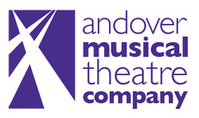 Charity no. 1143762Review due: January 2018Health and Safety Policyfor Andover Musical Theatre CompanyCharity no. 1143762Last Reviewed: January 2017Health and Safety Policyfor Andover Musical Theatre CompanyCharity no. 1143762